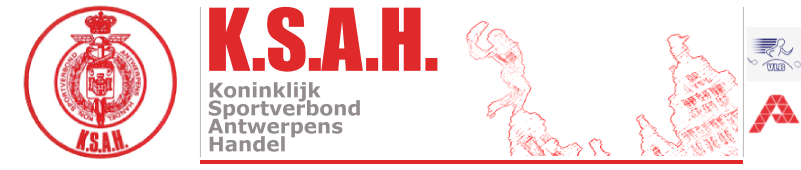 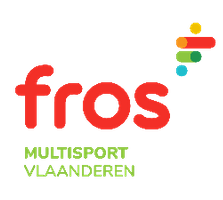                                                    Aangesloten bij Fros Multisport Vlaanderen                                                                                                                                                                                                              _____________________________________________________________________________________20 Augustus 2022INTERCLUB  Piste AVKA te AARTSELAARKleistraat 204 – AartselaarIn samenwerking met AVKAProgramma:Deel 1:    14.00u            dames & heren                14.15u     VER          dames & heren                14.30u            dames & heren                   14.50u    SPEER        dames & heren Inschrijvingen voor deel 1 moeten doorgegeven worden ten laatste om 13.30u !!!Deel 2:    15.15u          dames & heren                      15.45u    DISCUS     dames & heren                16.15u    KOGEL       dames & heren                17.00u    4x400m     dames & herenInschrijvingen voor deel 2 moeten doorgegeven worden om 14.30u OF om 13.30u bij de aanvang van de interclub!!!Reglement: Slechts 2 kampnummers en 1 loopnummer OF 2 loopnummers en 1 kampnummer tellen voor de Interclub. De aflossingsproeven worden hier niet meegerekend. Er is geen gemengde aflossingsploeg mogelijk. Deelnemen buiten wedstrijd kan dit jaar met maximaal 2 proeven. Hier gelden dezelfde tijdstippen voor de inschrijvingen als bij interclubproef.De reglementen van KSAH- atletiek zijn van toepassing. KSAH is niet verantwoordelijk voor ongevallen of diefstallen voor, tijdens of na de wedstrijd. Sportongeval is verzekerd via ARENA.Het prijzengeld voor de Interclub heren bedraagt voor 1ste plaats 75€, voor 2de plaats 50€ en voor 3de plaats 25€Het prijzengeld voor de Interclub dames bedraagt voor 1ste plaats 50€, voor 2de plaats 25€ en voor 3de plaats 10€!! Supporters zijn steeds van harte  welkom !!